+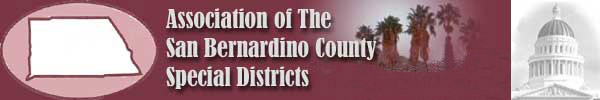 Cucamonga Valley Water Districtwill host the January 24, 2022 Membership Meeting at:Cara Mia Italian Restaurant 7945 Vineyard Ave Suite D7Rancho Cucamonga, CA 917306:00pm – Registration & Networking 6:30pm – Call to OrderMenu $32 – Penne Pasta with your choice of Alfredo or marinara sauce$32 – Lasagna with ground meat, sausage, ricotta, mozzarella, and Romano cheese$37 - Chicken Veneziano sautéed with spinach and tomatoes in a cream sauceAll entrees served with bread, butter, bruschetta, salad, soda, coffee and teaPresentation by Ensen Mason, San Bernardino County Auditor-Controller/Treasurer/Tax CollectorRSVP Deadline: Friday, January 14, 2022to Taya Victorino at tayav@cvwdwater.com or (909) 483-7302 